RELATÓRIOO processo 23118.001743/2018-12 apresenta um  total de 68 folhas. Entre as quais encontram-se os seguintes documentos:Formulário fornecido pela PROCEA, devidamente assinado pela proponente. (fls. 1-11)CV Lattes da Coordenadora (fls. 12- 32)Parecer Favorável da Dra. Naiara dos Santos Nienow do DCHS (fls. 33-34)Ata Conselho DVHS aprovando o parecer da conselheira (fls 35-38)Despacho ao CONSEC (fl. 39)Despacho do Direto de Campus com Designação de parecerista CONSEC (fl.40)Novo formulário PROCEA preenchido (fls. 41-51)Solicitação e esclarecimentos da Coordenadora para parecerista CONSEC (fl.52)Parecer Favorável Dr. Quesler F. Camargos CONSEC (fl. 53) Ata do CONSEC aprovando o parecer (fls. 54-61) Termos de adesão voluntária (fls. 62-63) Retificações e esclarecimentos da coordenadora quanto à carga horária do projeto (fl. 64) Despacho DCHS para Direção do Campus (fl.65) Despacho Direção do Campus para PROCEA (fl. 66) Despacho PROCEA para SECONS (fl. 67) Despacho 0562/2018/SECONS para Presidência CPE (fl. 68) ANÁLISEO processo teve início em 04/06/2018. O projeto tem como título “Educação do Campo: construções e percepções político-pedagógicas em Ji-Paraná”. É coordenado pela profa. Isaura Isabel Conte do DCHS, curso de pedagogia de Ji-Paraná, e tem como vice-coordenadora a profa. Catiane Cinelli do DEPEC, Curso de Licenciatura no Campo em Rolim de Moura. Fazem parte do projeto como membros a profa. Márcia Maria de Oliveira e a profa. Renata da Silva Nobrega, e mais 4 discentes, todos do DEPEC – Rolim de Moura. Quanto aos membros externos do grupo executor do projeto aparecem dois vinculados à SEMED, quatro membros de quatro escolas municiais. Promovido pelo DCHS – Campus de Ji-Paraná, DEPEC – Campus de Rolim de Moura e Secretaria Municipal de Educação (SEMED) de Ji-Paraná/RO. Tem como Área temática principal a Educação e Linha programática a Formação de professores. Apresenta em seu objetivo geral a ideia de Fortalecer as ações do projeto EDUCAMPO, e entre seus objetivos específicos pretende “compreender a realidade político-pedagógica das escolas atendidas; aperfeiçoar os instrumentos da pedagogia da alternância; desenvolver processos formativos com docentes da rede pública municipal; integrar a Universidade com a realidade das escolas do campo; levantar demandas para futuras ações pedagógicas.” O número de vagas é aberto. Quanto à carga horária, o total de atividades prevê 1.280h entre atividades de preparação de material e capacitação. O início das ações do projeto está previsto para o mês de setembro de 2018, e finalização dos trabalhos em dezembro de 2019.   O projeto apresenta Integração entre Universidade, outras instituições e comunidade. Promove a participação de discentes, o que mostra o caráter formativo da proposta. O projeto tem relevância social e acadêmica, pois entende a relação co a comunidade como um momento de socialização do conhecimento acadêmico conjugado com levantamento de demandas e problemas existentes para desenvolver novas pesquisas e projetos na Universidade.III – PARECERConsiderando a relevância do projeto e sua plena adequação ao conceito e requisitos normativos da extensão universitária na UNIR, sou de parecer FAVORÁVEL à aprovação do mesmo.             . 	É o Parecer.							Porto Velho, 28 de setembro de 2018.Conselheiro Márcio SeccoRelator CPE/CONSEADecisão:Na 105ª sessão ordinária, em 04-10-2018, por unanimidade a câmara acompanha o parecer em tela, cujo relator é de parecer favorável. A câmara recomenda que a PROCEA verifique a carga horária desse processo no ato da certificação.	                                       Conselheiro Márcio Secco                                             Presidente CÂMARA DE PESQUISA E EXTENSÃO – CPEProcesso n.º 23118.001743/2018-12Parecer: 2336/CPEAssunto: Projeto de Extensão Intitulado “Educação do Campo: construções e percepções político-pedagógicas em Ji-Paraná”.Assunto: Projeto de Extensão Intitulado “Educação do Campo: construções e percepções político-pedagógicas em Ji-Paraná”.Interessada: prof.ª. Isaura Isabel ConteInteressada: prof.ª. Isaura Isabel ConteRelator: Conselheiro Márcio SeccoRelator: Conselheiro Márcio Secco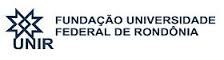 Conselho Superior Acadêmico- CONSEACâmara de Pesquisa e Extensão - CPEDa Presidência dos Conselhos SuperioresHOMOLOGADO EM10/10/2018Processo: 23118.001743/2018-12Da Presidência dos Conselhos SuperioresHOMOLOGADO EM10/10/2018Parecer: 2336/CPEDa Presidência dos Conselhos SuperioresHOMOLOGADO EM10/10/2018Assunto: Projeto de Extensão Intitulado “Educação do Campo: construções e percepções político-pedagógicas em Ji-Paraná”.Assunto: Projeto de Extensão Intitulado “Educação do Campo: construções e percepções político-pedagógicas em Ji-Paraná”.Interessada: prof.ª. Isaura Isabel ConteInteressada: prof.ª. Isaura Isabel ConteRelator: Conselheiro Márcio SeccoRelator: Conselheiro Márcio Secco